1) Circle the right word. Colour.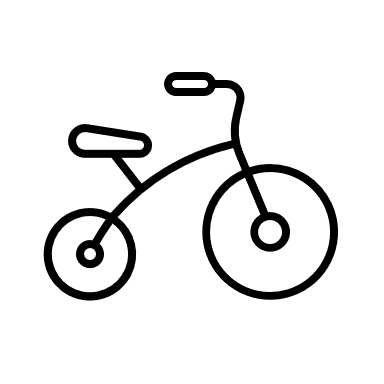 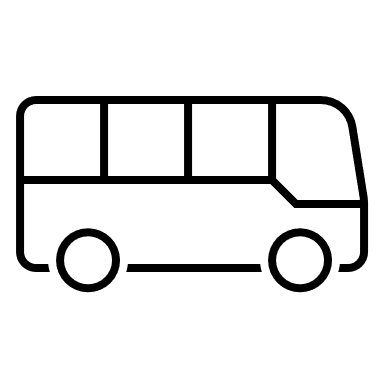 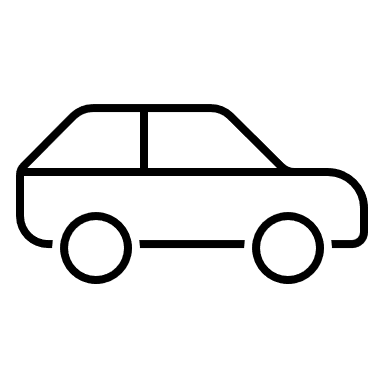 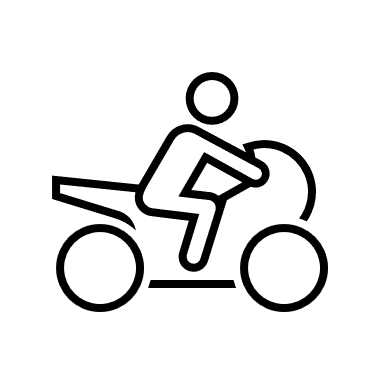 Bus			a) bicycle		a) bus			a) carCar			b) car			b) motorbike		b) busBicycle			c) bus			c) car			c) motorbike2) Fill in the gaps. 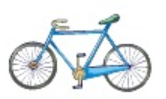 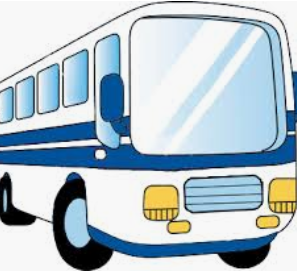 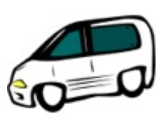           __i __y__ __ e                     __ u __			c __ __Answer keyBus, bicycle, car, motorbikeBicycle, bus, carName: ____________________________    Surname: ____________________________    Nber: ____   Grade/Class: _____Name: ____________________________    Surname: ____________________________    Nber: ____   Grade/Class: _____Name: ____________________________    Surname: ____________________________    Nber: ____   Grade/Class: _____Assessment: _____________________________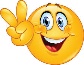 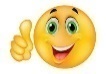 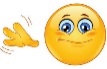 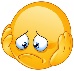 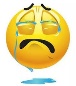 Date: ___________________________________________________    Date: ___________________________________________________    Assessment: _____________________________Teacher’s signature:___________________________Parent’s signature:___________________________